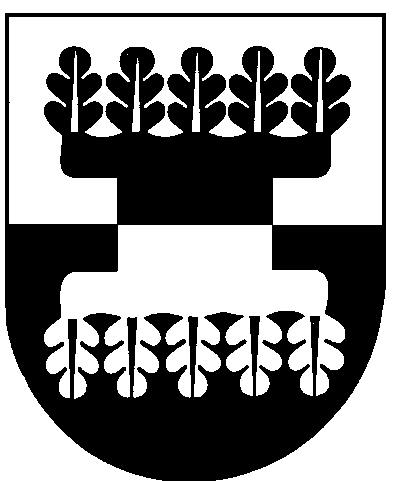 Šilalės rajono savivaldybėS ADMINISTRACIJOSDIREKTORIUSĮSAKYMASDĖL ADRESO SUTEIKIMO ŠILALĖS RAJONO SAVIVALDYBĖJE, ŠILALĖS KAIMIŠKOJOJE SENIŪNIJOJE2018 m. vasario 28 d. Nr. DĮV –283Šilalė	Vadovaudamasis Lietuvos Respublikos vietos savivaldos įstatymo 6 straipsnio 27 punktu, 29 straipsnio 8 dalies 2 punktu, Adresų formavimo taisyklėmis, patvirtintomis Lietuvos Respublikos Vyriausybės . gruodžio 23 d. nutarimu  Nr. 2092 „Dėl Adresų formavimo taisyklių patvirtinimo“,  Numerių pastatams, patalpoms, butams ir žemės sklypams, kuriuose pagal jų naudojimo paskirtį (būdą) ar teritorijų planavimo dokumentus leidžiama pastatų statyba, suteikimo, keitimo ir apskaitos tvarkos aprašo, patvirtinto Lietuvos Respublikos vidaus reikalų ministro . sausio 25 d. įsakymu Nr. 1V – 57 „Dėl Numerių pastatams, patalpoms, butams ir žemės sklypams, kuriuose pagal jų naudojimo paskirtį (būdą) ar teritorijų planavimo dokumentus leidžiama pastatų statyba, suteikimo, keitimo ir apskaitos tvarkos aprašo ir Pavadinimų gatvėms, pastatams, statiniams ir kitiems objektams suteikimo, keitimo ir įtraukimo į apskaitą tvarkos aprašo patvirtinimo“,  12 punktu:          1. S u t e i k i u adresą nekilnojamojo turto objektui, esančiam Šilalės r. sav., Šilalės kaimiškojoje sen., Vingininkų k., pagal priedą.          2. Į p a r e i g o j u paskelbti šį  įsakymą  Šilalės rajono savivaldybės  interneto svetainėje www.silale.lt  ir Šilalės kaimiškosios seniūnijos skelbimų lentoje.           Šis įsakymas gali būti skundžiamas Lietuvos Respublikos administracinių bylų teisenos įstatymo nustatyta tvarka.Administracijos direktorius                                                                                     Raimundas Vaitiekus           